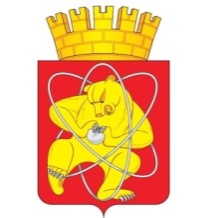 Муниципальное образование «Закрытое административно – территориальное образование  Железногорск Красноярского края»АДМИНИСТРАЦИЯ ЗАТО г. ЖЕЛЕЗНОГОРСКПОСТАНОВЛЕНИЕ     23.03.2018                                                                                                                                                 572г. ЖелезногорскО внесении изменений в постановление Администрации ЗАТО г. Железногорск от 14.03.2014 № 557 «О предоставлении компенсации родителям (законным представителям) детей, посещающих образовательные организации, реализующие образовательную программу дошкольного образования, находящиеся на территории ЗАТО Железногорск»      	На основании статьи 65 Федерального закона от 29.12.2012 № 273-ФЗ «Об образовании в Российской Федерации», Закона Красноярского края от 29.03.2007 № 22-6015 «О наделении органов местного самоуправления муниципальных районов и городских округов края государственными полномочиями по предоставлению компенсации родителям (законным представителям) детей, посещающих образовательные организации, реализующие образовательную программу дошкольного образования», руководствуясь статьей 15 Закона Красноярского края от 26.06.2014 № 6-2519  «Об образовании в Красноярском  крае», постановлением Правительства Красноярского  края от 25.11.2014 № 561-п «О предоставлении компенсации родителям (законным представителям) детей, посещающих образовательные организации, реализующие образовательную программу дошкольного образования, находящиеся  на территории  Красноярского  края», Уставом ЗАТО Железногорск, решением Совета депутатов ЗАТО г. Железногорск Красноярского края от 16.01.2018 № 28-107Р «Об утверждении структуры Администрации ЗАТО г. Железногорск»,ПОСТАНОВЛЯЮ:1. Внести в постановление Администрации ЗАТО г. Железногорск от 14.03.2014 № 557 «О предоставлении компенсации родителям (законным представителям) детей, посещающих образовательные организации, реализующие образовательную программу дошкольного образования, находящиеся на территории ЗАТО Железногорск» следующие изменения:1.1. В подпункте 2.8 пункта 2 постановления слова «Главой администрации ЗАТО г. Железногорск» заменить словами «Главой ЗАТО                 г. Железногорск».1.2. Подпункт 2.9 пункта 2 постановления изложить в новой редакции:«2.9. В течение трех рабочих дней после принятия решений, предусмотренных подпунктами 2.6, 2.7 настоящего постановления, направлять по месту жительства Получателя уведомление о принятом решении.	Проект уведомления подготавливается главным специалистом по образованию Администрации ЗАТО г. Железногорск и подписывается Главой ЗАТО г. Железногорск.Глава ЗАТО г. Железногорск вправе наделить полномочиями по подписанию распоряжений Администрации ЗАТО г. Железногорск, указанных в подпунктах 2.6, 2.7 настоящего постановления, и на подписание уведомлений о принятых решениях заместителя Главы ЗАТО г. Железногорск по социальным вопросам.В случае отказа в назначении выплаты или в выплате компенсации, а также в случае принятия решения о прекращении выплаты компенсации в уведомлении указываются основания, в соответствии с которыми принято такое решение.».       	2. Управлению делами Администрации ЗАТО г. Железногорск                          (Е.В. Андросова) довести до сведения населения настоящее постановление через газету «Город и горожане».       	3. Отделу общественных связей Администрации ЗАТО г. Железногорск (И.С. Пикалова) разместить настоящее постановление на официальном сайте муниципального образования «Закрытое административно-территориальное образование Железногорск Красноярского края» в информационно-телекоммуникационной сети «Интернет».     	4. Контроль над исполнением настоящего постановления возложить на заместителя Главы ЗАТО г. Железногорск по социальным вопросам                       В.Ю. Фомаиди.    	5. Настоящее постановление вступает в силу после его официального опубликования.Глава ЗАТО г. Железногорск                                                                 И.Г. Куксин